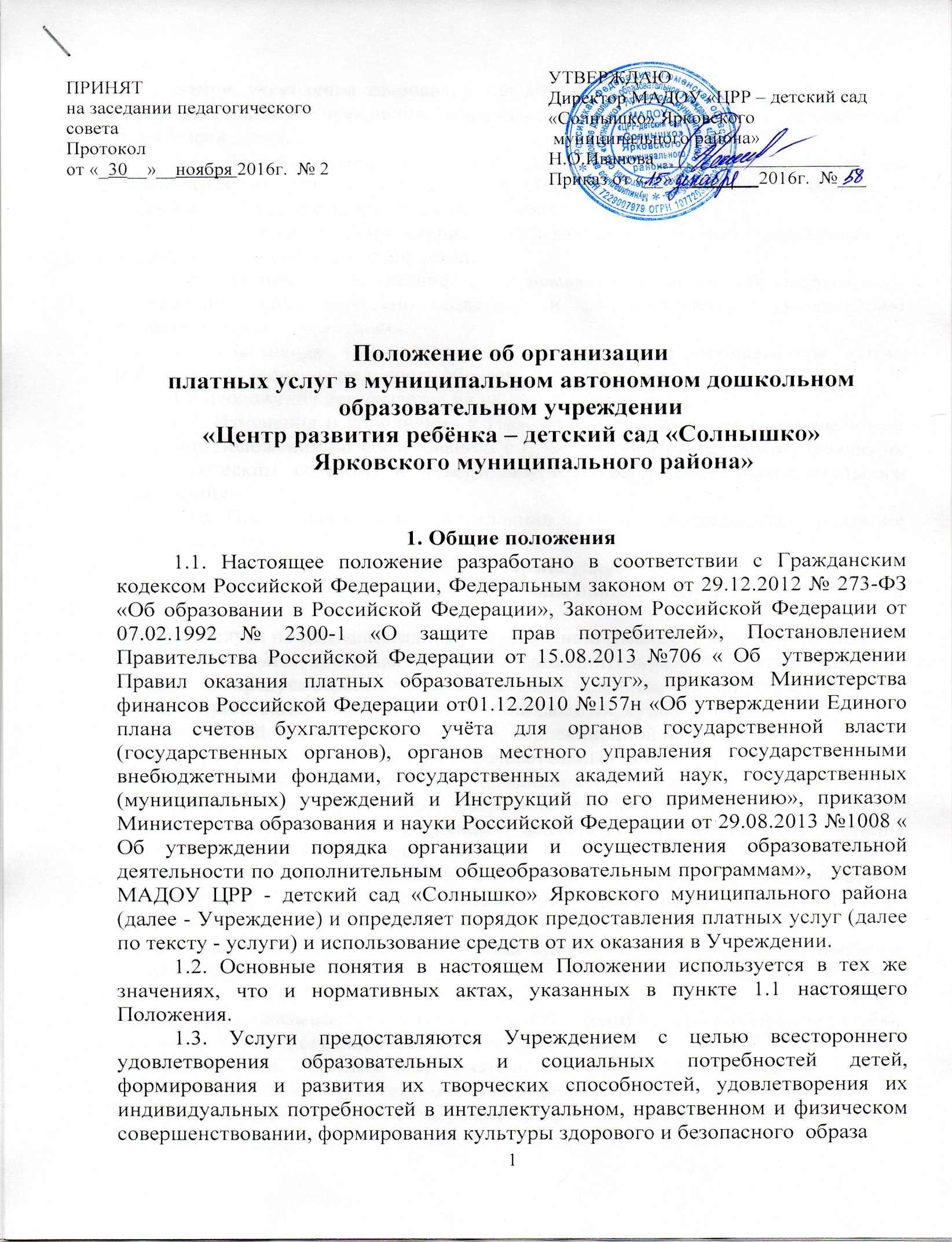 Положение об организации платных услуг в муниципальном автономном дошкольном образовательном учреждении «Центр развития ребёнка – детский сад «Солнышко»Ярковского муниципального района»1. Общие положения1.1. Настоящее положение разработано в соответствии с Гражданским кодексом Российской Федерации, Федеральным законом от 29.12.2012 № 273-ФЗ «Об образовании в Российской Федерации», Законом Российской Федерации от 07.02.1992 № 2300-1 «О защите прав потребителей», Постановлением Правительства Российской Федерации от 15.08.2013 №706 « Об  утверждении Правил оказания платных образовательных услуг», приказом Министерства финансов Российской Федерации от01.12.2010 №157н «Об утверждении Единого плана счетов бухгалтерского учёта для органов государственной власти (государственных органов), органов местного управления государственными внебюджетными фондами, государственных академий наук, государственных (муниципальных) учреждений и Инструкций по его применению», приказом Министерства образования и науки Российской Федерации от 29.08.2013 №1008 « Об утверждении порядка организации и осуществления образовательной деятельности по дополнительным  общеобразовательным программам»,   уставом МАДОУ ЦРР - детский сад «Солнышко» Ярковского муниципального района (далее - Учреждение) и определяет порядок предоставления платных услуг (далее по тексту - услуги) и использование средств от их оказания в Учреждении.1.2. Основные понятия в настоящем Положении используется в тех же значениях, что и нормативных актах, указанных в пункте 1.1 настоящего Положения.1.3. Услуги предоставляются Учреждением с целью всестороннего удовлетворения образовательных и социальных потребностей детей, формирования и развития их творческих способностей, удовлетворения их индивидуальных потребностей в интеллектуальном, нравственном и физическом совершенствовании, формирования культуры здорового и безопасного  образа жизни, укрепления здоровья, а так же с целью повышения уровня оплаты труда работников Учреждения, совершенствования материально- технической базы Учреждения.1.4. Дополнительное образование детей в Учреждении направлено на обеспечение их адаптации к жизни в обществе, а так же на выявление и поддержку детей, проявляющиеся способности.1.5. Услуги в Учреждении оказываются с учетом возрастных и индивидуальных особенностей детей.1.6. Настоящее Положение согласовывается Советом образовательного учреждения (Педагогическим советом) и  утверждается руководителем образовательного учреждения. 1.7. Настоящее Положение является локальным нормативным актом, регламентирующим деятельность образовательного учреждения. 1.8. Положение принимается на неопределенный срок. 1.9. Изменения и дополнения к Положению принимаются в составе новой редакции Положения по согласованию с Советом образовательного учреждения (Педагогическим советом) и утверждаются руководителем образовательного учреждения. 1.10. После принятия новой редакции Положения предыдущая редакция утрачивает силу. 2. Виды и формы услуг2.1. Учреждение оказывает следующие виды платных услуг:2.1.1. Услуги по дополнительному образованию (реализация дополнительных образовательных программ на оказание дополнительных образовательных услуг, не предусмотренных муниципальным заданием,  физкультурно-оздоровительной, интеллектуально-развивающей, художественно-эстетической, познавательно-речевой, коррекционной направленности).2.1.2. Услуги, сопровождающие образовательный процесс:	а) проведение индивидуальных праздников и развлечений;	б) проведение и организация театральных представлений.2.1.3. Услуги в сфере коррекции недостатков в физическом и (или) психическом развитии детей.2.1.4. Услуги по проведению семинаров, конференций, мастер-классов, стажировок педагогических работников, работников образовательных организаций.2.1.5. Фото – и видеосъемка в период проведения массовых и праздничных мероприятий.2.2. Услуги оказываются в индивидуальной и (или) в групповой форме (клубы, секции, кружки, студии, творческие коллективы).2.3. Перечень платных образовательных услуг формируется с учетом рекомендаций Педагогического совета Учреждения. 	Перечень платных услуг утверждается приказом директора Учреждения.2.4. Дополнительные платные образовательные услуги: - обучение по дополнительным общеобразовательным программам; -   преподавание специальных курсов и циклов дисциплин;- другие услуги, не предусмотренные соответствующими образовательными программами, финансируемыми из бюджета.2.5. Дополнительные платные услуги, связанные с учебно-воспитательным процессом: - организация досуговой деятельности воспитанников; - организация фото- и видео - съемки воспитанников.2.6. Перечень дополнительных платных образовательных услуг формируется на основе изучения спроса родителей (законных представителей) воспитанников  на дополнительное образование и услуги, сопутствующие образовательному процессу. Изучение спроса осуществляется образовательным учреждением путем опросов, анкетирования, собеседований, приема обращений и предложений от граждан. 2.7. К дополнительным платным услугам не относятся: снижение установленной наполняемости групп; деление их на подгруппы при реализации общеобразовательных программ; реализация основных общеобразовательных программ образовательными учреждениями в соответствии с их статусом; индивидуальные и групповые занятия за счет часов, отведенных в основных общеобразовательных программах. 2.8. Перечень дополнительных платных услуг на учебный год согласовывается с Советом образовательного учреждения (Педагогическим советом) и утверждается приказом руководителя с учетом спроса на конкретные виды услуг и анализа возможностей образовательного учреждения по оказанию пользующихся спросом видов услуг. 2.9. В случае изменения видов оказываемых дополнительных платных услуг в течение учебного года перечень дополнительных платных услуг подлежит повторному утверждению. 3. Порядок оказания услугУслуги оказываются Учреждением на основании договора, заключенного между Учреждением и заказчиком, по письменному заявлению заказчика.Договор на оказание услуг заключается в простой письменной форме в двух экземплярах, один из которых находится в Учреждении, другой – у заказчика.Договор на оказание платных образовательных услуг заключается в соответствии с требованиями, установленными Постановлением Правительства Российской Федерации от 15.08.2013 №706, а так же в соответствии с примерной формой договора об образовании по образовательным программам дошкольного образования, утвержденной Приказом Министерства образования и науки Российской Федерации от 13.01.2014 №8В соответствии со ст. 435 Гражданского кодекса РФ услуги(за исключением образовательных услуг) могут оказываться Учреждением без заключения письменного договора, путем направления (передачи) Заказчику оферты (квитанции, счета, заявки), которая выражает намерения Учреждения считать себя заключившим договор с заказчиком, которым будет принята оферта.Учреждение до заключения договора и в период его действия предоставляет заказчику достоверную информацию о себе и об оказываемых услугах, обеспечивающую возможность их правильного выбора.Учреждение доводит до заказчика информацию, содержащую сведения о предоставлении услуг в порядке и объеме, которые предусмотрены Законом Российской Федерации от 07.02.1992 №2300-1 «О защите прав потребителей» и Федеральным законом от 29.12.2012 № 273-ФЗ «Об образовании в Российской Федерации»Информация, предусмотренная пунктами 3.4 и 3.5 настоящего положения, предоставляется Учреждением в месте фактического оказания услуг путём размещения на информационных стендах, а так же на официальном сайте Учреждения.Платные образовательные услуги в Учреждении не могут быть оказаны вместо образовательной деятельности, финансовое обеспечение которой осуществляется за счёт бюджетных ассигнований в соответствии с муниципальным заданием. Средства, полученные при оказании таких платных образовательных услуг, возвращаются лицам, оплатившим эти услуги.Количество детей в группах, их возрастные категории, а так же продолжительность учебных занятий определяются локальным нормативным актом Учреждения (приказом директора Учреждения).Каждый воспитанник имеет право заниматься в нескольких группах, меняя их.Изменение перечня оказываемых услуг, а так же отказ заказчика от оказываемых услуг осуществляется по заявлению заказчика.Отказ заказчика от предлагаемых ему платных образовательных услуг не может быть причиной изменения объема и условий уже предоставляемых ему Учреждением образовательных услуг.Срок, период, периодичность оказания услуг устанавливается договором (офертой).Учреждение оказывает образовательные услуги в соответствии с утвержденным директором Учреждения учебным планом и расписанием.Учреждение обеспечивает оказание услуг в полном объеме в соответствии с условиями договора, платных образовательных услуг, а так же в соответствии с образовательными программами (частью образовательной программы)Права и обязанности Учреждения при оказании услуг, заказчика и лиц, привлеченных к оказанию услуг, регулируются условиями:Договора на оказание услуг (оферты);Трудового договора (договора оказания услуг) с работником (лицом), осуществляющим услуги;Договорами с физическими лицами и юридическими лицами, оказывающими участие в оказании услуг;Настоящего Положения;Устава Учреждения.4. Расчет стоимости дополнительных платных услуг4.1. Стоимость услуг устанавливается  Учреждением  на учебный год на основании рассчитанных им тарифов методом прямого счета затрат, расчетно-аналитическим методом на основе формирования затрат в соответствии с действующим законодательством Российской Федерации.4.2. Порядок расчета стоимости дополнительных платных образовательных услуг: 4.2.1. Устанавливается стоимость 1 учебного часа работы педагогического работника, осуществляющего оказание дополнительной платной образовательной услуги на основании анализа рыночной стоимости аналогичного вида услуг на момент выполнения расчета; 4.2.2. Устанавливается количество учебных часов, необходимых для полноценного содержания учебной программы воспитанниками; 4.2.3. Рассчитывается заработная плата педагогического работника как произведение стоимости 1 учебного часа на количество учебных часов, необходимых для освоения содержания учебной программы; 4.2.4. Устанавливаются начисления на заработную плату педагогического работника в процентах (%); 4.2.5. Рассчитывается сумма дохода работников образовательного учреждения, полученных в результате оказания дополнительной платной образовательной услуги и начислений на заработную плату путем сложения величин, предусмотренных п.п. 4.2.3. – 4.2.4. 4.2.6. Устанавливается сумма, необходимая для оплаты коммунальных услуг, потребленных в процессе оказания дополнительных платных образовательных услуг в процентах (%).4.2.7. Устанавливается сумма отчислений на развитие учебно-материальной базы образовательного учреждения в процентах (%) от суммы дохода, предусмотренной п. 4.2.6.; 4.2.8.  Рассчитывается стоимость дополнительной платной образовательной услуги для одного потребителя на весь период оказания услуги. 5. Организация деятельности учреждения по оказанию услуг5.1. Для оказания услуг Учреждение формирует кадровый состав из числа работников Учреждения, осуществляющих работу по основной деятельности Учреждения в рамках муниципального задания, а так же привлекает к оказанию услуг иных физических  и юридических лиц.5.2. С работниками, привлекаемыми для оказания услуг, заключаются трудовые договора, в порядке, предусмотренном Трудовым кодексом Российской Федерации. В случаях, не противоречащих действующему законодательству, с исполнителями услуг могут заключаться договоры возмездного оказания услуг в соответствии с гражданским законодательством.5.3. Руководитель учреждения ежегодно:Издает приказ об организации предоставления услуг, в котором определяется:Перечень услуг;Ответственные лица за организацию услуг;Состав лиц, непосредственно оказывающих услуги.Утверждает:Расписание занятий;Учебный план;Смету доходов и расходов на оказание услуг.5.4. Ответственные лица за организацию услуг осуществляют:Подготовку учебного плана и программы;Составление расписания занятий;Формирование групп;Предоставление в бухгалтерию табеля учета рабочего времени педагогических и иных работников, являющихся исполнителем услуг или содействующих в оказании услуг, в срок до 25 числа каждого месяца;Подготовку необходимой документации, связанной с организацией предоставления услуг.5.5. Главный бухгалтер осуществляет:Расчёт стоимости услуг;Контроль за своевременной оплатой услуг;Контроль за своевременной выплатой заработной платы работникам Учреждения, участвующим в оказании услуг;Консультационно-методическую помощь в оформлении первичных документов. 6. Ответственность образовательного учреждения и заказчика   при оказании услуг Услуги оказываются Учреждением в порядке и в сроки, определённые договором и уставом Учреждения. За неиспользование либо ненадлежащее использование обязательств по договору Учреждение и заказчик несут ответственность, предусмотренную договором и законодательством Российской Федерации.При обнаружении недостатка услуг, в том числе оказания их не в полном объеме, предусмотренном образовательными программами (частью образовательной программы), заказчик вправе по своему выбору потребовать:Безвозмездного оказания услуг;Соразмерного уменьшения стоимости оказанных услуг;Возмещения понесенных им расходов по устранению недостатков оказанных услуг своими силами или третьими лицами.Заказчик вправе отказаться от исполнения договора и потребовать полного возмещения убытков, если в установленный договором срок недостаток услуг не устранены Учреждением. Заказчик также вправе отказаться от исполнения договора, если им обнаружен существенный недостаток оказываемых услуг или иные существенные отступления от условий договора.Если Учреждение нарушило сроки оказания услуг (сроки начала и (или) окончания услуг и (или) промежуточные сроки оказания услуги) либо если во время оказания услуг стало очевидным, что они не будут осуществлены в срок, заказчик вправе по своему выбору:Назначить Учреждению новый срок, в течение которого Учреждение должно приступить к оказанию услуг и (или) закончить оказание услуг;Поручить оказание услуги третьим лицам за разумную цену и потребовать от Учреждения возмещения понесённых расходов;Потребовать уменьшить стоимость услуг;Расторгнуть договор.Заказчик вправе потребовать полного возмещения убытков, причиненных ему в связи с нарушением сроков начала и (или) окончания оказания услуг, а так же в связи с недостатками услуг.7. Заключительные положения Вопросы оказания услуг, не нашедшие отражения в настоящем Положении, регулируются в соответствии с действующим законодательством Российской Федерации.В случае принятия правовых актов по вопросам оказания услуг, содержащих иные нормы по сравнению с настоящим Положением, в части возникающего противоречия применяются указанные нормативные правовые акты.